WELCOME TO TEAGUE DENTISTRYTo serve you properly, we request the following information. All information will be strictly confidential.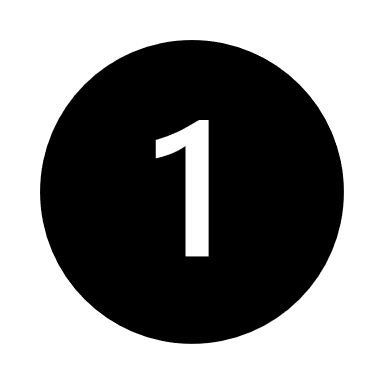 PATIENT INFORMATIONNAME: ________________________________________________________  BIRTHDATE: ________________________ADDRESS:  ________________________________________________________________________________________HOME PHONE: ___________________  CELL: ___________________  EMAIL: __________________________________GENDER:   FEMALE    MALE    OTHER		SOCIAL SECURITY #: ___________________________________MARITAL STATUS:    M    S    D    W 			SPOUSE OR PARENT NAME: _____________________________EMERGENCY CONTACT: __________________________________________ PHONE: _____________________________THEIR RELATIONSHIP TO YOU: _________________________________________________________________________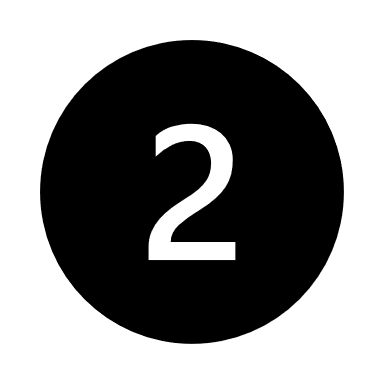 DENTAL INSURANCE INFORMATION (in lieu of filling out this section, provide us a copy of your insurance card)NAME OF INSURED: ____________________________________________    INSURED BIRTHDATE: __________________RELATIONSHIP TO YOU: _________________________________________    INSURED SOC. SEC. #: __________________INSURANCE COMPANY: _____________________________  NAME OF EMPLOYER: _______________________________POLICY/ID #: _____________________________________________	GROUP #:_______________________________INS. COMPANY ADDRESS: ___________________________________________	 PHONE #: ________________________DO YOU HAVE SECONDARY DENTAL INSURANCE?    Y     N*PLEASE READ THE INSURANCE NOTICE ATTACHED*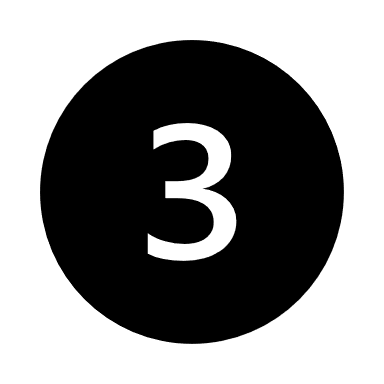 RESPONSIBLE PARTY (if someone other than yourself)NAME OF PERSON RESPONSIBLE FOR THIS ACCOUNT: ______________________________________________________RELATIONSHIP TO PATIENT: __________________________________________	PHONE #: ________________________ADDRESS OF RESPONSIBLE PARTY: ______________________________________________________________________IS THIS PERSON CURRENTLY A PATIENT OF OUR OFFICE?    Y     NI authorize the release of any information, including diagnosis and the records of any treatment or examination rendered to me, my child or ward, during the period of such dental care to third party payors and/or health practitioners. I authorize and request my insurance company to pay directly to the dentist insurance benefits otherwise payable to me. I understand that my dental insurance carrier may pay less than the actual bill for services. I understand and agree that I am responsible for payment for all services rendered on my behalf or my dependents. This authorization shall remain valid and effective for two years from the date of signing.SIGNATURE: _________________________________________________	DATE: ________________________